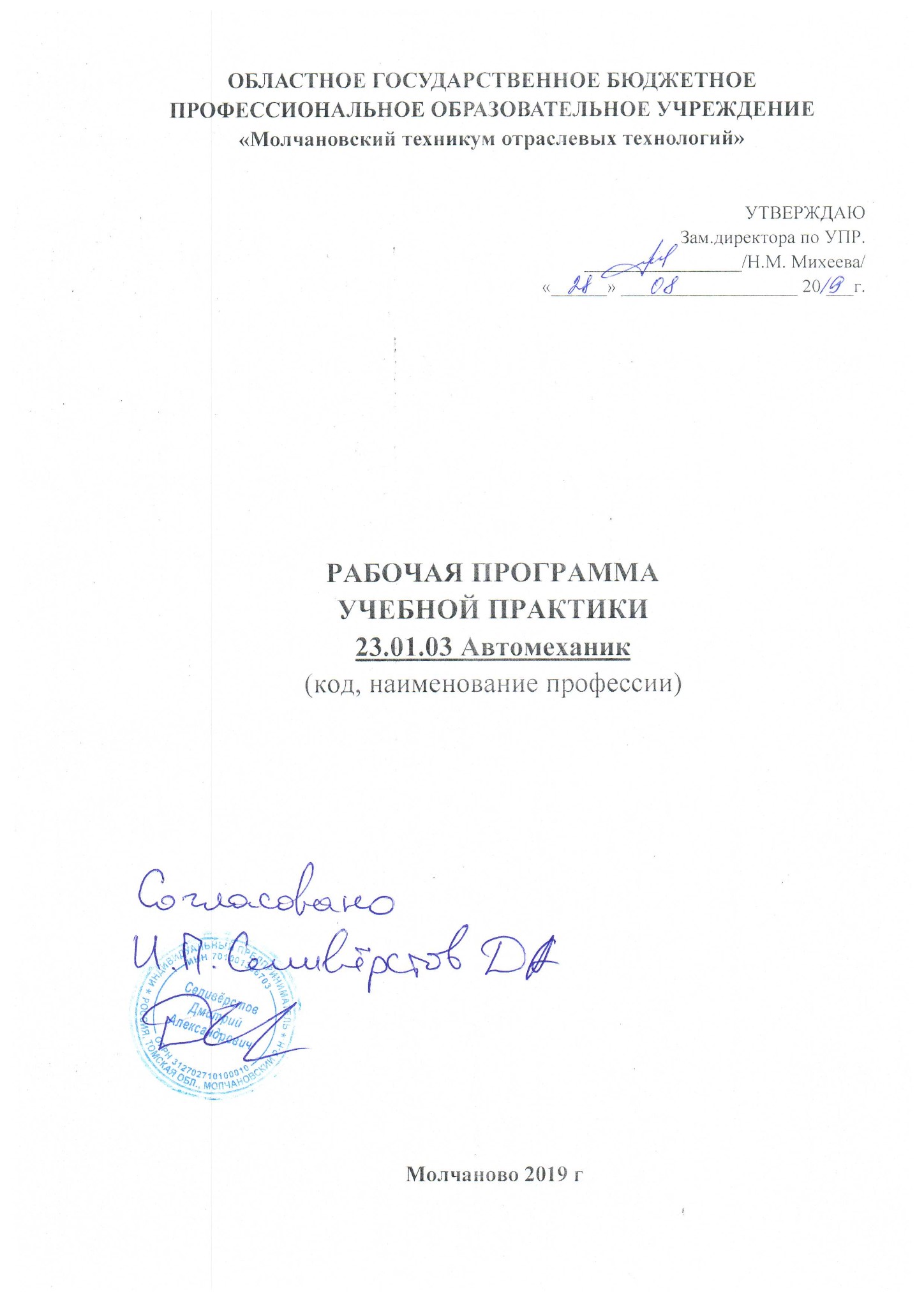 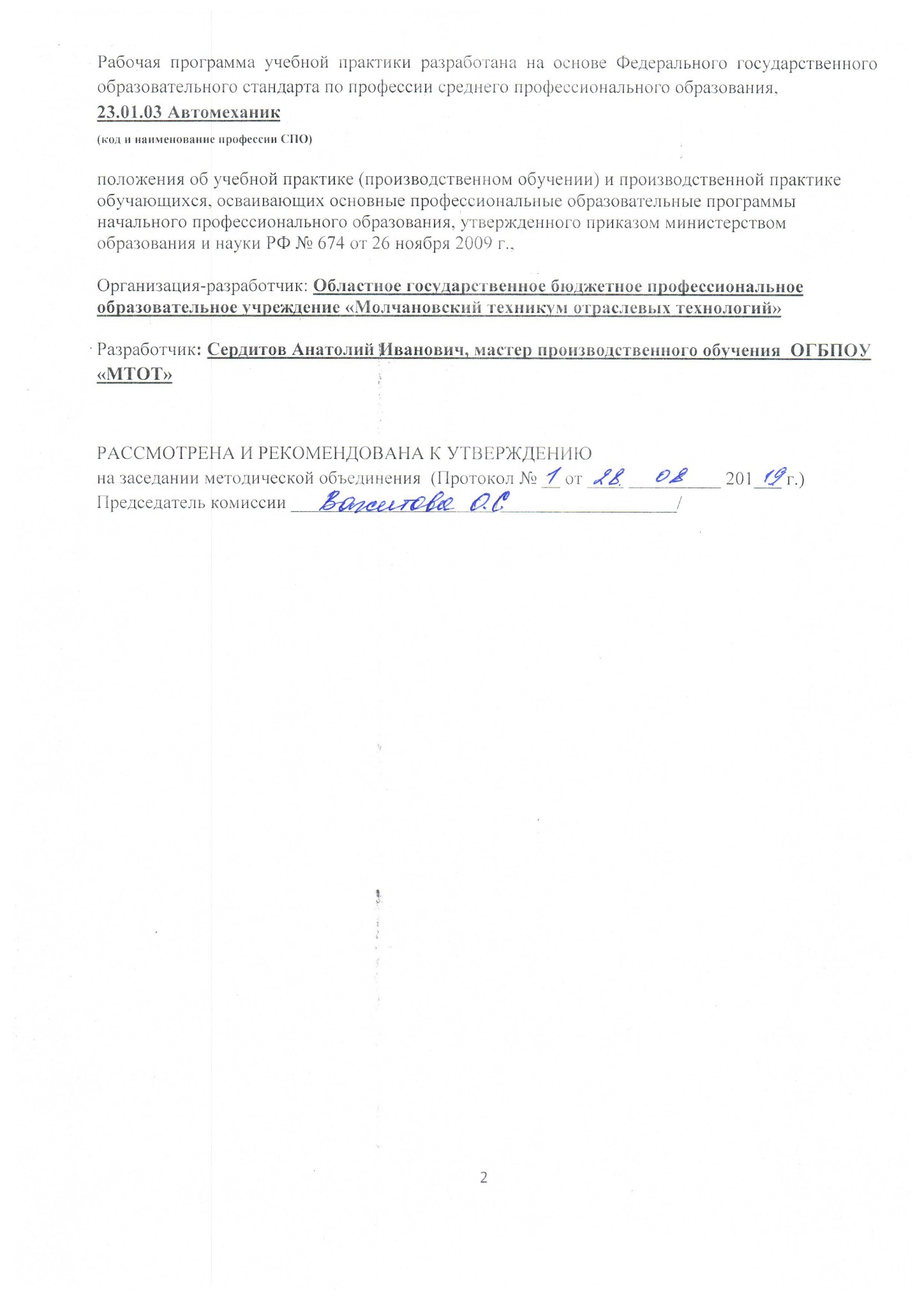 СОДЕРЖАНИЕI. ПАСПОРТ ПРОГРАММЫ УЧЕБНОЙ  ПРАКТИКИ
1.1. Область применения программы.
Программа учебной практики является частью основной профессиональной образовательной программы в соответствии с ФГОС СПО по профессии 23.01.03 Автомеханик в части освоения квалификаций- слесарь по ремонту автомобилей,          - водитель автомобиля,          - оператор заправочных станций
и основных  видов профессиональной деятельности (ВПД): ПМ 01.Техническое обслуживание и ремонт автотранспорта,-МДК 01.01. Cлесарное дело и технические измерения-МДК 01.02. Устройство, техническое обслуживание и ремонт автомобилей
ПМ 02.Транспортировка грузов и перевозка пассажиров,-МДК 02.01. Теоретическая подготовка водителей автомобилей категории «В» и «С»ПМ 03. Заправка транспортных средств горючими и смазочными материалами,-МДК 03.01. Оборудование и эксплуатация заправочных станций-МДК 03.02. Организация транспортировки, приема, хранения и отпуска нефтепродуктов.Программа учебной практики может быть использована при реализации программы профессиональной подготовки, повышения квалификации и переподготовки  по профессии ОК (0  «Слесарь по ремонту автомобилей»Уровень образования: среднее (полное) общее. Опыт работы не требуется.
1.2. Цели учебной практики: Формирование у обучающихся первоначальных практических профессиональных умений в рамках модулей ОПОП СПО по основным видам профессиональной деятельности для освоения рабочей профессии, обучение трудовым приемам, операциям и способам выполнения трудовых процессов, характерных для соответствующей профессии и необходимых для последующего освоения ими общих и профессиональных компетенций по избранной профессии. 
1.3. Требования к результатам учебной  практики.
В результате прохождения учебной практики по ВПД обучающийся должен уметь:
1.4. Формы контроля:учебная практика - дифференцированный зачет;1.5. Количество часов на освоение программы учебной  практики.
Всего  576  часов, в том числе:
в рамках освоения ПМ.01 «Техническое обслуживание и ремонт автотранспорта» учебная практика  540 часов;                                                                                         
в рамках освоения ПМ.02 «Транспортировка грузов и перевозка пассажиров» учебная практика   0  часов;                                                                                                            
в рамках освоения ПМ.03 «Заправка транспортных средств горючими и смазочными материалами» учебная практика  36 часов;	 По ВПД транспортировка грузов и перевозка пассажиров проводится вне сетки учебного времени по утвержденному графику вождения и по программе обучения практическому вождению.
 2. РЕЗУЛЬТАТЫ ОСВОЕНИЯ РАБОЧЕЙ ПРОГРАММЫ УЧЕБНОЙ ПРАКТИКИ
Результатом освоения рабочей программы учебной практики является сформированность у обучающихся первоначальных практических профессиональных умений в рамках модулей ОПОП СПО по основным видам профессиональной деятельности (ВПД),1.Техническое обслуживание и ремонт автотранспорта,
2.Транспортировка грузов и перевозка пассажиров,3. Заправка транспортных средств горючими и смазочными материалами.
(указать виды профессиональной деятельности в соответствии с ФГОС НПО)
необходимых для последующего освоения ими  профессиональных (ПК) и общих (ОК) компетенций по избранной профессии.Техническое обслуживание и ремонт автотранспорта, в том числе профессиональными (ПК) и общими (ОК) компетенциями:Транспортировка грузов и перевозка пассажиров, в том числе профессиональными (ПК) и общими (ОК) компетенциями:Заправки транспортных средств горючими и смазочными материалами, в том числе профессиональными (ПК) и общими (ОК) компетенциями:Освоение общими компетенциями (ОК):3. СТРУКТУРА и содержание учебной практики 3.1. Тематический план  учебной практики 3.2. Содержание программы учебной практики4. УСЛОВИЯ РЕАЛИЗАЦИИ ПРОГРАММЫ УЧЕБНОЙ ПРАКТИКИ  4.1. Требования к минимальному материально- техническому обеспечению.Реализация программы профессиональных модулей учебной практики предполагает наличие: Лаборатории: технических измерений; электротехники; автомобилей;Мастерские:слесарная мастерская;пункт технического обслуживания.Оборудование:автомобили категорий «В» и «С»;инструменты, оборудование, стационарные и передвижные средства для монтажа, ремонта и технического обслуживания автомобилей;технологические процессы монтажа, ремонта и технического обслуживания автомобилей.4.2. Информационное обеспечение обученияПеречень рекомендуемых учебных изданий, Интернет- ресурсов, дополнительной литературы.Основная литература:Пехальский А.П. Устройство автомобилей и двигателей: учебник для студ. учрежднений сред. проф. образования.- М.: «Академия»,2018Пехальский А.П. Устройство автомобилей и двигателей: лабораторный практикум для студ. учрежднений сред. проф. образования.- М.: «Академия»,2018Нерсесян В.И. назначение ои общее устройство тракторов, автомобилей и СХМ и механизмов:  учебник для студ. учрежднений сред. проф. образования.- М.: «Академия»,2018Вологжанин С.А. Материаловедение.  учебник для студ. учрежднений сред. проф. образования.- М.: «Академия»,2017Основы черчения: учебник для студ. учрежднений сред. проф. образования.- М.: «Академия»,2016КоршакА.А. Нефтебазы и автозаправочные станции: Учебное пособие.- Ростов н/Д «ФЕНИКС» 2015.Дополнительная литература:Ламака Ф.И. Лабораторно-практические работы по устройству грузовых автомобилей Учеб. пособие для НПО. – М.: Академия, 2009Баловнев В.И. Автомобили и тракторы. - М.: Академия, 2008Карагодин В.И. Ремонт автомобилей и двигателей: Учеб. пособие для СПО. – М.: Академия, 2008Виноградов В.М. Техническое обслуживание и ремонт автомобилей: Лабораторный практикум для СПО. – М.: Академия, 2009Ананьин А.Д. Диагностика и техническое обслуживание машин: Учебник для студентов ВУЗ. – М.: Академия, 2008Курчаткин В.В. Техническое обслуживание и ремонт машин в сельском хозяйстве: Учебник для НПО. – М.: Академия, 2008Котиков В.М. Тракторы и автомобили: Учебник для СПО. – М.: Академия, 2008Покровский Б.С. Слесарное дело: Учебник для НПО. – М.: Академия, 2008Покровский Б.С. Основы слесарного дела: Учебник для НПО. – М.: Академия, 2009Покровский Б.С. Производственное обучение слесарей: Учеб. пособие для НПО. – М.: Академия, 2009Зайцев С.А. Допуски, посадки и технические измерения в машиностроении: Учебник для НПО. – М.: Академия, 2008Багдасарова Т.А. Допуски, посадки и технические измерения: Рабочая тетрадь Учеб. пособие для НПО. – М.: Академия, 2009Селифонов В.В. Устройство и техническое обслуживание грузовых автомобилей: Учебник для НПО. – М.: ИЦ «Академия», 2007Власов В.М. Техническое обслуживание и ремонт автомобилей: Учебник для СПО. – М.: Академия, 2006БоровскихЮ.И. и др. Устройство автомобилей: Практическое пособие. – М.: Высш.шк., 1988Полосков В.П. и др. Устройство и эксплуатация автомобилей: Учебное пособие. – М.: ДОСААФ, 1987Полосков В.П. и др. Устройство и эксплуатация автомобилей: Учебное пособие. – М.: ДОСААФ, 1983Роговцев В.Л. и др. Устройство и эксплуатация автотранспортных средств: Учебник водителя. – М.: Транспорт, 1989Цыбин В.С., Галашин В.А. Легковые автомобили: Учеб.пособие для учащихся 8-11 классов сред.шк. – М.: Просвещение, 1993Демиховский С.Ф. Устройство и эксплуатация автомобилей «Жигули» и «Москвич» - М.: ДОСААФ, 1987Курчаткин В.В. Техническое обслуживание и ремонт машин в сельском хозяйстве: Учебник для НПО. – М.: Академия, 2003Газарян А.А. Техническое обслуживание автомобилей. – М.: Транспорт, 1989Кленников В. М. Техническое обслуживание и ремонт автомобилей:Учебник для ПТУ. - М.: Высш.шк., 1983Сельцер А.А. Лабораторный практикум по техническому обслуживанию машинно-тракторного парка. - М.: Агропромиздат, 1985Пуховицкий Ф.Н. и др. Средства технического обслуживания  машинно-тракторного парка. - М.: Агропромиздат, 1985Зайцев С.А. Допуски, посадки и технические измерения в машиностроении: Учебник для НПО. – М.: Академия, 2004Зайцев С.А. Допуски и посадки: Учеб. пособие для НПО. – М.: Академия, 2007Якуба Ю.А.Производственное обучение слесарей-ремонтников. – М.: Высшая школа, 1989Третьяков А.М., Петров А.Д.Справочник молодого слесаря по техническому обслуживанию и ремонту автомобилей. – М.: Высшая школа,1989Интернет – ресурсы:http://netot.ru/http://www.ai08.org/http://www.avtoter.ru/http://ga-avto.ru/mownyetraktora/24.htmlhttp://ga-avto.ru/mownyetraktora/24.htmlhttp://www.domoslesar.ru/http://www.slesarnoedelo.ru/http://scholar.urc.ac.ru/ped_journal/numero5/article2.htmlhttp://gastert.ru/http://www.techagro.ru/techagro.ru/tech/3.asp.htmhttp://www.mtz1.ru/documents/art/book01/b01_4_1.htmhttp://www.anti-korozia.ru/taxonomy/term/8http://chtz-ds.ru/hranenie_traktorahttp://military1.ucoz.ru/index/0-12Электронные версии учебных и/или наглядных пособий, энциклопедий, справочников, словарей:DVD «Устройство автомобиля»:Фильм 1 - Система питания карбюраторных двигателей.Фильм 2- Автомобиль, ваше первое знакомство.Фильм 3 - Двигатель.DVD «Устройство автомобиля».DVD «Устройство автомобиля»:Фильм 1 - Дизельный ДВС.Фильм 2 - Система смазки и охлаждения ДВС.DVD «Устройство автомобиля»:Фильм 1 - Бензиновый двигатель.Фильм 2 - Карбюраторный двигатель.Фильм 3 - Топливо и ГСМ.Фильм 4 - Карбюрация.Фильм 5 - ГБА (газобаллонная аппаратура).DVD «Устройство автомобиля».DVD «Устройство автомобиля»:Фильм 1 - Электрооборудование КАМАЗ 4310.Фильм 2 - ТО   КАМАЗ 4310.Фильм 3 - Транзисторные системы зажигания.DVD «Устройство автомобиля»:Фильм 1 - Тормозные системы автомобилей КАМАЗ.Фильм 2 - Двигатель КАМАЗ 4310.Фильм 3 - Шасси КАМАЗ 4310.8. DVD «Устройство автомобиля»:Фильм 1 - ТО   КАМАЗ.9. DVD «Устройство и обслуживание автомобилей»:Фильм 1 - Ремонт и обслуживание ВАЗ 2101-07.Фильм 2 - Система смазки.Фильм 3 - Маленькие хитрости.10. DVD «Устройство и обслуживание автомобилей»:Фильм 1 - Обслуживание, диагностика и ремонт ВАЗ 2108, 2109.Фильм 2 - Топливная система карбюраторных двигателей.Фильм 3 - Двигатель (КШМ и ГРМ).11. Презентация: «Двигатель».12. Презентация: «Система зажигания».13. Презентация: «ТО рулевого управления». 14. Презентация: «Кривошипно-шатунный механизм».4.3.Общие требования к организации образовательного процессаУчебная практика  проводится мастерами производственного обучения и/или преподавателями профессионального цикла. Учебная практика проводится концентрированно, после окончания теоретического обучения.  Освоению учебной практики предшествует изучение учебных дисциплин: «Информатика ИКТ», «Физика», «Электротехника», «Охрана труда», «Материаловедение», «Безопасность жизнедеятельности», «Техническое черчение», «Экономика отрасли и предприятия   профессиональные модули ПМ.01 «Техническое обслуживание и ремонт автотранспорта», ПМ.3 «Заправка транспортных средств горючими и смазочными материалами».Обязательная рабочая нагрузка  – 36  часов в неделю. Производственная практика проводится в организациях и профильных предприятиях и организациях, по окончании  которой, обучающиеся выполняют выпускную практическую квалификационную работу. 4.4. Кадровое обеспечение образовательного процесса	Требования к квалификации педагогических (инженерно-педагогических) кадров, обеспечивающих обучение по междисциплинарному курсу (курсам): наличие высшего профессионального образования, соответствующего профилю модуля «Техническое обслуживание и ремонт автотранспорта», «Заправка транспортных средств горючими и смазочными материалами».     Требования к квалификации педагогических кадров, осуществляющих руководство практикой:Инженерно-педагогический состав: дипломированные специалисты – преподаватели междисциплинарного курса, а также предметов общепрофессионального  цикла: «Электротехника», «Охрана труда», «Материаловедение», «Безопасность жизнедеятельности», «Техническое черчение», «Экономика отрасли и предприятия   Опыт деятельности в соответствующей профессиональной сфере является обязательным.Мастера производственного обучения, осуществляющие  руководство учебной  практикой обучающихся,  должны иметь   квалификационный разряд по профессии на 1-2 разряда выше, чем предусматривает ФГОС, высшее или среднее профессиональное образование по профилю профессии, проходить обязательную стажировку в профильных организациях не реже 
1-го раза в 3 года.5.Контроль и оценка результатов освоения Программы УЧЕБНОЙ практики (видов профессиональной деятельности) Контроль и оценка результатов освоения учебной практики осуществляется руководителем практики в процессе проведения учебных занятий, самостоятельного выполнения обучающимися заданий, выполнения практических проверочных работ. В результате освоения  учебной практики в рамках профессиональных модулей обучающиеся проходят промежуточную аттестацию в форме зачета/диф.зачета.Паспорт программы учебной практики     Область применения программы Цели учебной практикиТребования к результатам учебной  практики Формы контроляКоличество часов на освоение программы учебной  практикиРезультаты освоения рабочей программы учебной практикиСтруктура и содержание учебной практикиТематический план учебной практикиСодержание программы чебной практики Условия реализации программы учебной практикиТребования к минимальному материально- техническому обеспечениюИнформационное обеспечение обученияОбщие требования к организации образовательного процессаКадровое обеспечение образовательного процессаКонтроль и оценка результатов освоения программы учебной практики (видов профессиональной деятельности)44446679911212121252527ВПДТребования к умениям1Техническое обслуживание и ремонт автотранспорта- выполнять работы по ремонту узлов и агрегатов  топливной аппаратуры двигателей с системой впрыска- проводить проверку качества выполненных работ- проводить испытание (контроль)  выполненных работ по обслуживанию и ремонту узлов и агрегатов   автомобилей на стенде;- проводить технические измерения соответствующим инструментом и приборами;- выполнять  ремонт деталей автомобиля;- снимать и устанавливать агрегаты и узлы автомобиля;- использовать диагностические приборы и техническое оборудование; - выполнять  регламентные работы по техническому обслуживанию автомобилей;- проводить проверку состояния лакокрасочного покрытия, бамперов, стекол и салона автомобиля- выполнять метрологическую поверку средств измерений;- выбирать и пользоваться инструментами и приспособлениями для слесарных работ;- снимать и устанавливать агрегаты и узлы автомобиля;- определять неисправности и объем работ по их устранению и ремонту;- определять способы и средства  ремонта;- применять диагностические приборы и оборудование;- использовать специальный инструмент, приборы, оборудование;- оформлять учетную документацию; - проводить проверку, регулировку и ремонт топливной аппаратуры двигателей с системой впрыска- проводить проверку состояния лакокрасочного покрытия, бамперов, стекол и салона автомобиля- проверять качество выполненных работ- проводить испытания(контроль) выполненных работ по обслуживанию и ремонту агрегатов и узлов автомобиля на стенде- проводить предпродажное обслуживание автомобиля- проводить проверку состояния лакокрасочного покрытия, бамперов, стекол и салона автомобиля;- ремонтировать узлы и агрегаты топливной аппаратуры двигателей с системой впрыска2 Транспортировка грузов и перевозка пассажиров. -Управлять автомобилями категорий «В» и «С».-Выполнять работы по транспортировке грузов и перевозке пассажиров.-Осуществлять техническое обслуживание транспортных средств в пути следования.-Устранять мелкие неисправности, возникающие во время эксплуатации транспортных средств.-Работать с документацией установленной формы.-.Проводить первоочередные мероприятия на месте дорожно-транспортного происшествия.3Заправка транспортных средств горючими и смазочными материалами.- проводить текущий ремонт обслуживаемого оборудования;- производить пуск и остановку топливно- раздаточных колонок;- производить ручную заправку горючими и смазочными материалами транспортных и самоходных средств;- производить заправку газобаллонного оборудования транспортных средств;- производить заправку летательных аппаратов, судов и всевозможных установок;- осуществлять транспортировку и хранение баллонов и сосудов со сжиженным газом;- учитывать расход эксплуатационных материалов;- проверять и применять средства пожаротушения;- вводить данные в персональную электронно-вычислительную машинуКодНаименование результата обученияПК 1. 1.Диагностировать автомобиль его агрегаты и системы.ПК 1.2. Выполнять работы по различным видам технического обслуживания.ПК 1.3.Разбирать, собирать узлы и агрегаты автомобиля и устранять неисправности.ПК 1.4.Оформлять отчетную документацию по техническому обслуживанию.КодНаименование результата обученияПК 2.1.Управлять автомобилями категорий «В» и «С»ПК 2.2. Выполнять работы по транспортировке грузов и перевозке пассажиров.ПК 2.3. Осуществлять техническое обслуживание транспортных средств в пути следованияПК 2.4.Устранять мелкие неисправности, возникающие вовремя эксплуатации транспортных средств.ПК 2.5.  Работать с документацией установленной формыПК 2.6. Проводить первоочередные мероприятия на месте дорожно-транспортного происшествия.КодНаименование результата обученияПК 3.1Производить заправку горючими и смазочными мероприятиями транспортных средств на заправочных станциях.ПК 3.2.Проводить технический осмотр и ремонт оборудования заправочных станций.ПК 3.3.Вести и оформлять учётно- отчётную и планирующую документациюКодНаименование результата обученияОК 1 Понимать сущность и социальную значимость своей будущей профессии, проявлять к ней устойчивый интересОК 2Организовывать собственную деятельность, исходя из цели и способов ее достижения, определенных руководителемОК 3 Анализировать рабочую ситуацию, осуществлять текущий и итоговый контроль, оценку и коррекцию собственной деятельности, нести ответственность за результаты своей работыОК 4 Осуществлять поиск информации, необходимой для эффективного выполнения профессиональных задачОК 5Использовать информационно-коммуникационные технологии в профессиональной деятельностиОК 6Работать в команде, эффективно общаться с коллегами, руководством, клиентамиОК 7Исполнять воинскую обязанность, в том числе с применением полученных профессиональных знаний (для юношей)Коды профессиональных компетенцийНаименования  разделов программы Всего часовКоды профессиональных компетенцийНаименования  разделов программы Всего часов123ПМ 01.  Техническое обслуживание и ремонт автотранспортаРаздел УП.  01. МДК.01.01.Слесарное дело и технические измеренияПМ 01.  Техническое обслуживание и ремонт автотранспортаРаздел УП.  01. МДК.01.01.Слесарное дело и технические измерения54036ПК 1.2. Выполнять работы по различным видам технического обслуживания.24ПК 1.3.Разбирать, собирать узлы и агрегаты автомобиля и устранять неисправности.12Раздел  УП . 02. МДК.01.02. Устройство, техническое обслуживание и ремонт автомобилейРаздел  УП . 02. МДК.01.02. Устройство, техническое обслуживание и ремонт автомобилей504ПК 1. 1.Диагностировать автомобиль его агрегаты и системы. 72ПК 1.2. Выполнять работы по различным видам технического обслуживания.108ПК 1.3.Разбирать, собирать узлы и агрегаты автомобиля и устранять неисправности.276ПК 1.4.Оформлять отчетную документацию по техническому обслуживанию.24ПМ 02. Транспортировка грузов и перевозка пассажировПМ 02. Транспортировка грузов и перевозка пассажиров128*ПК 2.1.Управлять автомобилями категорий «В» и «С» ( вне сетки расписания)ПК 2.2. Выполнять работы по транспортировке грузов и перевозке пассажиров.ПК 2.3. Осуществлять техническое обслуживание транспортных средств в пути следованияПК 2.4.Устранять мелкие неисправности, возникающие вовремя эксплуатации транспортных средств.ПК 2.5.  Работать с документацией установленной формыПК 2.6. Проводить первоочередные мероприятия на месте дорожно-транспортного происшествия.ПМ 03. Заправка транспортных средств горючими и смазочными материаламиРаздел УП 3.  Оборудование и эксплуатация заправочных станцийПМ 03. Заправка транспортных средств горючими и смазочными материаламиРаздел УП 3.  Оборудование и эксплуатация заправочных станций36ПК 3.1Производить заправку горючими и смазочными мероприятиями транспортных средств на заправочных станциях. 12ПК 3.2.Проводить технический осмотр и ремонт оборудования заправочных станций.12ПК 3.3.Вести и оформлять учётно- отчётную и планирующую документацию12Всего576/128*Наименование разделов учебной практики, профессионального модуля (ПМ), междисциплинарных курсов (МДК) и тем УПНаименование разделов учебной практики, профессионального модуля (ПМ), междисциплинарных курсов (МДК) и тем УПСодержание учебного материалаОбъем часов1123Профессиональный модульПМ 01. Техническое обслуживание и ремонт автотранспортаПрофессиональный модульПМ 01. Техническое обслуживание и ремонт автотранспортаПрофессиональный модульПМ 01. Техническое обслуживание и ремонт автотранспорта 540Раздел УП 1.   Слесарное дело и технические измерения. Раздел УП 1.   Слесарное дело и технические измерения. Раздел УП 1.   Слесарное дело и технические измерения. 36I курс 2 полугодиеI курс 2 полугодиеI курс 2 полугодиеМДК.01.01. Слесарное дело и технические измеренияИметь  практический  опыт  проведения  технических  измерений  соответствующим  инструментом  и  приборами:МДК.01.01. Слесарное дело и технические измеренияИметь  практический  опыт  проведения  технических  измерений  соответствующим  инструментом  и  приборами:МДК.01.01. Слесарное дело и технические измеренияИметь  практический  опыт  проведения  технических  измерений  соответствующим  инструментом  и  приборами:36Тема 1.1.   Основы слесарной обработки. Разметка, рубка, резка металла.Тема 1.1.   Основы слесарной обработки. Разметка, рубка, резка металла.Содержание 6Тема 1.1.   Основы слесарной обработки. Разметка, рубка, резка металла.Тема 1.1.   Основы слесарной обработки. Разметка, рубка, резка металла.1.Упражнения в нанесении рисок параллельных, перпендикулярных , угловых и окружностей , заточка инструмента.6Тема 1.1.   Основы слесарной обработки. Разметка, рубка, резка металла.Тема 1.1.   Основы слесарной обработки. Разметка, рубка, резка металла.2.Рубка листового и полосового материала в тисках , разрубание и вырубание на плите листового и полосового материала.6Тема 1.1.   Основы слесарной обработки. Разметка, рубка, резка металла.Тема 1.1.   Основы слесарной обработки. Разметка, рубка, резка металла.3.Заточка зубил , резка ручной ножовкой , квадратного , круглого , листового металла и резание ручными ножницами.6Тема 1.2. Правка, гибка, опиливание, шабрение металла.Тема 1.2. Правка, гибка, опиливание, шабрение металла.Содержание 6Тема 1.2. Правка, гибка, опиливание, шабрение металла.Тема 1.2. Правка, гибка, опиливание, шабрение металла.1.Отроботка рабочих движений и балансировка напильника.6Тема 1.2. Правка, гибка, опиливание, шабрение металла.Тема 1.2. Правка, гибка, опиливание, шабрение металла.2.Опиливание  плоскостей под внешним и внутреннем углом 90 градусов и параллельны.6Тема 1.2. Правка, гибка, опиливание, шабрение металла.Тема 1.2. Правка, гибка, опиливание, шабрение металла.3.Распиливание отверстия по разметке с прямолинейными и криволинейными контурами.6Тема 1.3. Притирка, доводка, слесарная обработка отверстий, резьба.Тема 1.3. Притирка, доводка, слесарная обработка отверстий, резьба.Содержание 6Тема 1.3. Притирка, доводка, слесарная обработка отверстий, резьба.Тема 1.3. Притирка, доводка, слесарная обработка отверстий, резьба.1.Сверление глухих, сквозных отверстий по шаблону и разметки.6Тема 1.3. Притирка, доводка, слесарная обработка отверстий, резьба.Тема 1.3. Притирка, доводка, слесарная обработка отверстий, резьба.2.Зенкование отверстий под головки винтов и заклепок. 6Тема 1.3. Притирка, доводка, слесарная обработка отверстий, резьба.Тема 1.3. Притирка, доводка, слесарная обработка отверстий, резьба.3.Упражнения в управлении сверлильным станком и нарезание наружной резьбы вручную и плашками.6Тема 1.3. Притирка, доводка, слесарная обработка отверстий, резьба.Тема 1.3. Притирка, доводка, слесарная обработка отверстий, резьба.4.Праверка качества резьбы гайкой или калибром – кольцом, нарезание внутренний резьбы в ручную метчиком.6Тема 1.4. Клёпка, паяние, лужениеТема 1.4. Клёпка, паяние, лужениеСодержание 12Тема 1.4. Клёпка, паяние, лужениеТема 1.4. Клёпка, паяние, лужение1.Паяние простым паяльником и электропаяльником.12Тема 1.4. Клёпка, паяние, лужениеТема 1.4. Клёпка, паяние, лужение2.Подгатовка к лужению , упражнения и контроль качества работы.12Тема 1.4. Клёпка, паяние, лужениеТема 1.4. Клёпка, паяние, лужение3.Подготовка деталей к клепке и соединение листов с полукруглыми и потайными головками.  12Тема 1.4. Клёпка, паяние, лужениеТема 1.4. Клёпка, паяние, лужение4.Осмотр соединений и выявление дефектов. 12Зачет за I курс 2 полугодиеЗачет за I курс 2 полугодиеЗачет за I курс 2 полугодие6Раздел  УП 2.  Устройство, техническое обслуживание и ремонт автомобилейРаздел  УП 2.  Устройство, техническое обслуживание и ремонт автомобилейРаздел  УП 2.  Устройство, техническое обслуживание и ремонт автомобилей504МДК.01.02.Устройство, техническое обслуживание и ремонт автомобилейМДК.01.02.Устройство, техническое обслуживание и ремонт автомобилейМДК.01.02.Устройство, техническое обслуживание и ремонт автомобилей504Тема  2.1.  Разборка автомобиля и подготовка его к ремонту, мойка.Тема  2.1.  Разборка автомобиля и подготовка его к ремонту, мойка.Содержание12Тема  2.1.  Разборка автомобиля и подготовка его к ремонту, мойка.Тема  2.1.  Разборка автомобиля и подготовка его к ремонту, мойка.Требование  безопасности  труда.  Пожарной  безопасности  и  электробезопасности.3Тема  2.1.  Разборка автомобиля и подготовка его к ремонту, мойка.Тема  2.1.  Разборка автомобиля и подготовка его к ремонту, мойка.ТО  автомобиля.  Подготовка  автомобиля к  к ремонту. Наружная мойка, слив масла, топлива   воды.6Тема  2.1.  Разборка автомобиля и подготовка его к ремонту, мойка.Тема  2.1.  Разборка автомобиля и подготовка его к ремонту, мойка.Оформление отчетной документации по техническому обслуживанию.3Тема 2.2. Разборка двигателя.Тема 2.2. Разборка двигателя.Содержание18Тема 2.2. Разборка двигателя.Тема 2.2. Разборка двигателя.Разборка двигателя. составление   дефектной  ведомости     Обезжиривание, контроль  и   дефектовка  деталей.6Тема 2.2. Разборка двигателя.Тема 2.2. Разборка двигателя.ТО  и ремонт блока цилиндров: смена шпилек и заделка трещин. Гидравлическое испытание блока. Определение ремонтопригодности двигателей, отдельных узлов и деталей6Тема 2.2. Разборка двигателя.Тема 2.2. Разборка двигателя.ТО и ремонт газораспределительного механизма. Замена направляющих клапанов, их притирка. Смена подшипников распределительного вала.3Тема 2.2. Разборка двигателя.Тема 2.2. Разборка двигателя.Оформление отчетной документации документацию по техническому обслуживанию.3Зачет за II курс 1 полугодиеЗачет за II курс 1 полугодиеЗачет за II курс 1 полугодие6Тема 2.3.  Техническое обслуживание и ремонт системы питания.Тема 2.3.  Техническое обслуживание и ремонт системы питания.Содержание24Тема 2.3.  Техническое обслуживание и ремонт системы питания.Тема 2.3.  Техническое обслуживание и ремонт системы питания.Проверка  состояния  и  промывка  воздушного  фильтра 66Тема 2.3.  Техническое обслуживание и ремонт системы питания.Тема 2.3.  Техническое обслуживание и ремонт системы питания.Промывка топливного бака. Проверка состояния и крепления глушителя.66Тема 2.3.  Техническое обслуживание и ремонт системы питания.Тема 2.3.  Техническое обслуживание и ремонт системы питания.Проверка состояния системы и величины давления топлива в магистралях питания дизельного двигателя. Устранение неплотностей в системе питания дизельного двигателя.6Тема 2.3.  Техническое обслуживание и ремонт системы питания.Тема 2.3.  Техническое обслуживание и ремонт системы питания.Оформление отчетной документации по техническому обслуживанию.6Тема 2.4.Сборка, обкатка, испытание двигателя.Тема 2.4.Сборка, обкатка, испытание двигателя.Содержание42Тема 2.4.Сборка, обкатка, испытание двигателя.Тема 2.4.Сборка, обкатка, испытание двигателя.Сборка двигателя, его испытание на стенде.   12Тема 2.4.Сборка, обкатка, испытание двигателя.Тема 2.4.Сборка, обкатка, испытание двигателя.Обкатка двигателя холодная и горячая 12Тема 2.4.Сборка, обкатка, испытание двигателя.Тема 2.4.Сборка, обкатка, испытание двигателя.Определение неполадок в работе двигателя, их устранение.12Тема 2.4.Сборка, обкатка, испытание двигателя.Тема 2.4.Сборка, обкатка, испытание двигателя.Оформление отчетной документации по техническому обслуживанию.6 Тема 2.5. Проверка и ремонт системы электрооборудования. Тема 2.5. Проверка и ремонт системы электрооборудования.Содержание66 Тема 2.5. Проверка и ремонт системы электрооборудования. Тема 2.5. Проверка и ремонт системы электрооборудования.ТО  и  ремонт  источников  тока12 Тема 2.5. Проверка и ремонт системы электрооборудования. Тема 2.5. Проверка и ремонт системы электрооборудования.ТО  и  ремонт    системы  зажигания12 Тема 2.5. Проверка и ремонт системы электрооборудования. Тема 2.5. Проверка и ремонт системы электрооборудования.ТО  и  ремонт    системы  электропуска  стартера12 Тема 2.5. Проверка и ремонт системы электрооборудования. Тема 2.5. Проверка и ремонт системы электрооборудования.ТО  и  ремонт   контрольно-измерительных  приборов12 Тема 2.5. Проверка и ремонт системы электрооборудования. Тема 2.5. Проверка и ремонт системы электрооборудования..Средства  облегчающие  пуск  двигателя  при  низких  температурах 12 Тема 2.5. Проверка и ремонт системы электрооборудования. Тема 2.5. Проверка и ремонт системы электрооборудования.Оформление отчетной документации по техническому обслуживанию.6Зачет за II курс 2 полугодиеЗачет за II курс 2 полугодиеЗачет за II курс 2 полугодие6Тема 2.6. Техническое  обслуживание  тормозных  систем.   Ремонт гидравлических систем.Тема 2.6. Техническое  обслуживание  тормозных  систем.   Ремонт гидравлических систем.Содержание42Тема 2.6. Техническое  обслуживание  тормозных  систем.   Ремонт гидравлических систем.Тема 2.6. Техническое  обслуживание  тормозных  систем.   Ремонт гидравлических систем.Проверка действия рабочей, стояночной и запасной тормозных систем. Проверка герметичности соединений гидравлического и пневматического привода тормозов. Проверка состояния и подтягивания крепления приборов трубопроводов и шлангов гидравлического и пневматического привода тормозов. Типичные неисправности. Признаки, причины и способы устранения.12Тема 2.6. Техническое  обслуживание  тормозных  систем.   Ремонт гидравлических систем.Тема 2.6. Техническое  обслуживание  тормозных  систем.   Ремонт гидравлических систем.Проверка состояния привода и механизма стояночной тормозной системы, состояния и натяжения ремня компрессора. Проверка уровня тормозной жидкости и доливка ее главный тормозной цилиндр. Удаление воздуха из системы гидравлического привода.Смазывание подшипников валов разжимных кулаков, осей рычагов колодок ручного тормоза, осей педали и рычага тормозного крана пневматического привода тормозов.12Тема 2.6. Техническое  обслуживание  тормозных  систем.   Ремонт гидравлических систем.Тема 2.6. Техническое  обслуживание  тормозных  систем.   Ремонт гидравлических систем.Проверка состояния накладок тормозных колодок, стяжных пружин, рабочей поверхности барабанов и тормозных цилиндров. Проверка и регулировка величины свободного хода педали рабочей тормозной системы, рычагов стояночной тормозной системы.Проверка и регулировка зазоров между колодками и тормозными барабанами.Проверка состояния и действия гидровакуумного усилителя тормозов12Тема 2.6. Техническое  обслуживание  тормозных  систем.   Ремонт гидравлических систем.Тема 2.6. Техническое  обслуживание  тормозных  систем.   Ремонт гидравлических систем.Оформление отчетной документации по техническому обслуживанию.6Тема  2.7. Техническое обслуживание и  ремонт узлов, агрегатов трансмиссии,  ходовой  части,  переднего  моста  и  рулевого  управления.Тема  2.7. Техническое обслуживание и  ремонт узлов, агрегатов трансмиссии,  ходовой  части,  переднего  моста  и  рулевого  управления.Содержание108Тема  2.7. Техническое обслуживание и  ремонт узлов, агрегатов трансмиссии,  ходовой  части,  переднего  моста  и  рулевого  управления.Тема  2.7. Техническое обслуживание и  ремонт узлов, агрегатов трансмиссии,  ходовой  части,  переднего  моста  и  рулевого  управления.Диагностика состояния элементов трансмиссии. Методы диагностики, оборудование и приборы для диагностики.Типичные неисправности узлов и деталей трансмиссии (сцепления, коробки передач, главной передачи, дифференциала, карданных валов и полуосей). Признаки, причины неисправностей и способы их определения.18Тема  2.7. Техническое обслуживание и  ремонт узлов, агрегатов трансмиссии,  ходовой  части,  переднего  моста  и  рулевого  управления.Тема  2.7. Техническое обслуживание и  ремонт узлов, агрегатов трансмиссии,  ходовой  части,  переднего  моста  и  рулевого  управления.Проверка действия механизма сцепления, свободного хода педали и состояние привода механизма сцепления. Регулировка свободного хода педали, хода среднего ведущего диска, а также силы нажатия диафрагменной пружины. Смазывание упорного   подшипника нажимной муфты, подшипников вала, вилки включения и оси педали сцепления. Проверка гидравлического привода сцепления на герметичность.   Удаление воздуха из гидравлического привода сцепления.  Проверка состояния и работы гидротрансформатора.18Тема  2.7. Техническое обслуживание и  ремонт узлов, агрегатов трансмиссии,  ходовой  части,  переднего  моста  и  рулевого  управления.Тема  2.7. Техническое обслуживание и  ремонт узлов, агрегатов трансмиссии,  ходовой  части,  переднего  моста  и  рулевого  управления.  Проверка уровня, доливка и смена масла в картере. Проверка действия рычага переключения и включения переднего моста. Регулировка подшипников и механизмов включения переднего ведущего моста раздаточной коробки. Коробка передач. Раздаточная коробка.18Тема  2.7. Техническое обслуживание и  ремонт узлов, агрегатов трансмиссии,  ходовой  части,  переднего  моста  и  рулевого  управления.Тема  2.7. Техническое обслуживание и  ремонт узлов, агрегатов трансмиссии,  ходовой  части,  переднего  моста  и  рулевого  управления.ТО  рулевое  управление.  Диагностика  состояния  рулевого  механизма. Проверка  свободного  хода  рулевого  колеса  и  люфта  в  рулевых  тягах.12Тема  2.7. Техническое обслуживание и  ремонт узлов, агрегатов трансмиссии,  ходовой  части,  переднего  моста  и  рулевого  управления.Тема  2.7. Техническое обслуживание и  ремонт узлов, агрегатов трансмиссии,  ходовой  части,  переднего  моста  и  рулевого  управления. ТО  ходовой  части,   диагностика  состояния  ходовой  части.  Проверка,  регулировка.  Смена  смазки  и  подтягивания  крепления.12Тема  2.7. Техническое обслуживание и  ремонт узлов, агрегатов трансмиссии,  ходовой  части,  переднего  моста  и  рулевого  управления.Тема  2.7. Техническое обслуживание и  ремонт узлов, агрегатов трансмиссии,  ходовой  части,  переднего  моста  и  рулевого  управления.  Проверка состояния и подтягивание крепления опорного подшипника и карданных шарниров. Смазывание карданных шарниров, шлицев и опорного подшипника карданного вала. Карданная передача.12Тема  2.7. Техническое обслуживание и  ремонт узлов, агрегатов трансмиссии,  ходовой  части,  переднего  моста  и  рулевого  управления.Тема  2.7. Техническое обслуживание и  ремонт узлов, агрегатов трансмиссии,  ходовой  части,  переднего  моста  и  рулевого  управления.  Проверка уровня масла, его доливка и смена в картере заднего моста. Регулировка подшипников главной передачи. Задний мост.12Тема  2.7. Техническое обслуживание и  ремонт узлов, агрегатов трансмиссии,  ходовой  части,  переднего  моста  и  рулевого  управления.Тема  2.7. Техническое обслуживание и  ремонт узлов, агрегатов трансмиссии,  ходовой  части,  переднего  моста  и  рулевого  управления.Оформление отчетной документации по техническому обслуживанию.6Тема 2.8.  Ремонт  дополнительного  оборудованияТема 2.8.  Ремонт  дополнительного  оборудованияСодержание24Тема 2.8.  Ремонт  дополнительного  оборудованияТема 2.8.  Ремонт  дополнительного  оборудованияРазборка  гидравлического  подъёмника  и  сортировка  деталей.  Сборка  и  испытание  приборов  и  агрегатов  гидравлического  подъёмника. Сборка  и  регулировка  подъёмного  механизма,  проверка  и  испытание.24Тема 2.8.  Ремонт  дополнительного  оборудованияТема 2.8.  Ремонт  дополнительного  оборудованияТема  2.9  Окраска  автомобиляТема  2.9  Окраска  автомобиляСодержание24Тема  2.9  Окраска  автомобиляТема  2.9  Окраска  автомобиляПодготовка  к  окраске  автомобиля,  окраска  автомобиля18Тема  2.9  Окраска  автомобиляТема  2.9  Окраска  автомобиляОформление отчетной документации по техническому обслуживанию.6Тема 2.10  Сборка  автомобиляТема 2.10  Сборка  автомобиляСодержание54Тема 2.10  Сборка  автомобиляТема 2.10  Сборка  автомобиляУстановка  на  раму  автомобиля  рессор,  тормозных  систем,  топливного  бака,  переднего  и  заднего мостов,  двигателя,  коробки  передач,  раздаточной  коробки,  карданной  передачи,  рулевого  управления,  радиатора,  кабины,  кузова  и  электрооборудования.24Тема 2.10  Сборка  автомобиляТема 2.10  Сборка  автомобиляЗаправка  систем  автомобиля.12Тема 2.10  Сборка  автомобиляТема 2.10  Сборка  автомобиляПроверка  действия  узлов.  Механизмов  и  приборов.12Тема 2.10  Сборка  автомобиляТема 2.10  Сборка  автомобиляОформление отчетной документации по техническому обслуживанию.6Тема  2.11.  Обкатка  автомобиляТема  2.11.  Обкатка  автомобиляСодержание18Тема  2.11.  Обкатка  автомобиляТема  2.11.  Обкатка  автомобиляРежим  обкатки  автомобиля  после  ремонта18Тема  2.12.  Работа  на  постах  диагностикиТема  2.12.  Работа  на  постах  диагностикиСодержание48Тема  2.12.  Работа  на  постах  диагностикиТема  2.12.  Работа  на  постах  диагностикиИнструктаж  по  организации  рабочего  места  и  безопасности  при  работе  на  постах  диагностики.6Тема  2.12.  Работа  на  постах  диагностикиТема  2.12.  Работа  на  постах  диагностикиОзнакомление  обучающихся  со  значением  диагностики  в  техническом   обслуживании  автомобиля,  оборудования,  приспособлений  и  приборов  постов  диагностики.  С  объёмом  и  правилами  диагностирования  автомобиля.42Зачет за III курс 1 полугодиеЗачет за III курс 1 полугодиеЗачет за III курс 1 полугодие6Итого    по  МДК  01.02.Итого    по  МДК  01.02.Итого    по  МДК  01.02.330Профессиональный модульПМ 02. Транспортировка грузов и перевозка пассажировПрофессиональный модульПМ 02. Транспортировка грузов и перевозка пассажировПрофессиональный модульПМ 02. Транспортировка грузов и перевозка пассажировРаздел УП.3.Раздел УП.3.Раздел УП.3.МДК.02.01. Теоретическая подготовка водителей автомобилей категории «В» и «С»МДК.02.01. Теоретическая подготовка водителей автомобилей категории «В» и «С»МДК.02.01. Теоретическая подготовка водителей автомобилей категории «В» и «С»Тема  3.1  Управления автомобилями категорий «В» и «С»Управлять автомобилями категории «В» и «С»   ( 50 + 60) вне сетки расписания Выполнять работы по транспортировке грузов и перевозке пассажиров.Осуществлять техническое обслуживание транспортных средств в пути следования. Устранять мелкие неисправности, возникающие вовремя эксплуатации транспортных средств. Работать с документацией установленной формы. Проводить первоочередные мероприятия на месте дорожно-транспортного происшествия.Управлять автомобилями категории «В» и «С»   ( 50 + 60) вне сетки расписания Выполнять работы по транспортировке грузов и перевозке пассажиров.Осуществлять техническое обслуживание транспортных средств в пути следования. Устранять мелкие неисправности, возникающие вовремя эксплуатации транспортных средств. Работать с документацией установленной формы. Проводить первоочередные мероприятия на месте дорожно-транспортного происшествия.128*Тема  3.1  Управления автомобилями категорий «В» и «С»Профессиональный модульПМ 03. Заправка транспортных средств горючими и смазочными материалами.Профессиональный модульПМ 03. Заправка транспортных средств горючими и смазочными материалами.Профессиональный модульПМ 03. Заправка транспортных средств горючими и смазочными материалами.36Раздел УП.04 Организация транспортировки, приёма, хранения и отпуск нефтепродуктовРаздел УП.04 Организация транспортировки, приёма, хранения и отпуск нефтепродуктовРаздел УП.04 Организация транспортировки, приёма, хранения и отпуск нефтепродуктовМДК 03.02 Организация транспортировки, приёма, хранения и отпуск нефтепродуктовМДК 03.02 Организация транспортировки, приёма, хранения и отпуск нефтепродуктовМДК 03.02 Организация транспортировки, приёма, хранения и отпуск нефтепродуктовТема  4.1.  Техническое обслуживание и ремонт измерительной аппаратуры и приборов, оборудования заправочной станцииТема  4.1.  Техническое обслуживание и ремонт измерительной аппаратуры и приборов, оборудования заправочной станцииСодержание12Тема  4.1.  Техническое обслуживание и ремонт измерительной аппаратуры и приборов, оборудования заправочной станцииТема  4.1.  Техническое обслуживание и ремонт измерительной аппаратуры и приборов, оборудования заправочной станции Ремонт измерительной аппаратуры и приборов, оборудования.Пуск и остановка топливно-раздаточных колонок.12Тема  4.2.  Заправка транспортных средств горючими и смазочными материаламиТема  4.2.  Заправка транспортных средств горючими и смазочными материаламиСодержание6 Тема  4.2.  Заправка транспортных средств горючими и смазочными материаламиТема  4.2.  Заправка транспортных средств горючими и смазочными материалами Заправка транспортных и самоходных средств горючими и смазочными материалами в ручную.Заправка газобаллонного оборудования транспортных средств.Заправка летательных аппаратов, судов и всевозможных аппаратов.6Тема  4.3. Перекачка топлива в резервуарыТема  4.3. Перекачка топлива в резервуарыСодержание3Тема  4.3. Перекачка топлива в резервуарыТема  4.3. Перекачка топлива в резервуары Перекачка топлива в резервуары.3Тема  4.4.  Отпуск горючих и смазочных материаловТема  4.4.  Отпуск горючих и смазочных материаловСодержание6Тема  4.4.  Отпуск горючих и смазочных материаловТема  4.4.  Отпуск горючих и смазочных материалов Транспортировка и хранение баллонов и сосудов со сжиженным газом.6Тема  4.5  Оформление учётно-отчётной документации и работы на кассовом аппарате.Тема  4.5  Оформление учётно-отчётной документации и работы на кассовом аппарате.Содержание3Тема  4.5  Оформление учётно-отчётной документации и работы на кассовом аппарате.Тема  4.5  Оформление учётно-отчётной документации и работы на кассовом аппарате. Учёт расхода эксплуатационных материалов.Ввод данных в персональную электронно-вычислительную машину.3Зачет  за  I  курс 2  полугодие по ПМ 036                                                                                             Итого: 576/128*Результаты обучения(освоенные умения в рамках ВПД)Основные показатели оценки результатаФормы и методы контроля и оценки результатов обученияПК 1.1.Диагностировать автомобиль его агрегаты и системы.- Изложение технологической последовательности- Демонстрация полученных навыков-устный опрос-групповая оценка результата- Экспертная оценка на практическом занятииПК 1.2. Выполнять работы по различным видам технического обслуживания.Выполнение технологических операций по техническому   обслуживанию   -устный опрос- Экспертная оценка на практическом занятииПК 1.3. Разбирать, собирать узлы и агрегаты автомобиля и устранять неисправности.  -использование нормативно-технической и технологической документацией;- проведение технического обслуживания и текущего ремонта с применением современных контрольно-измерительных    приборов,    инструментов    и средств технического оснащения;- выполнение  работ     с      соблюдением     требований безопасности;- соблюдение экологическую безопасность производства.   -устный опрос-Экспертная оценка выполнения практического заданияПК 1.4. Оформлять отчетную документацию по техническому обслуживанию. - Оформление отчетной документации-устный опрос-групповая оценка выполненной работы-Экспертная оценка выполнения практического заданияПК 3.1. Производить заправку горючими и смазочными мероприятиями транспортных средств на заправочных станциях. - заправка транспортных средств горюче-смазочными материалами и специальными жидкостями с соблюдением экологических требований.- выполнение  работ     с      соблюдением     требований безопасности;-устный опрос-Экспертная оценка выполнения практического заданияПК 3.2.Проводить технический осмотр и ремонт оборудования заправочных станций.-Выполнять  технологические операции по техническому   обслуживанию    - выполнение  работ     с      соблюдением     требований безопасности;- соблюдение экологическую безопасность производства.   устный опрос-Экспертная оценка выполнения практического заданияПК 3.3. Вести и оформлять учётно- отчётную и планирующую документацию- Оформление отчетной документацииустный опрос-групповая оценка выполненной работы-Экспертная оценка выполнения практического заданияРезультаты (освоенные общие компетенции)Основные показатели оценки результатаФормы и методы контроля и оценки ОК 1. Понимать сущность и социальную значимость своей будущей профессии, проявлять к ней устойчивый интерес-демонстрация интереса к будущей профессии.Экспертное наблюдение и оценка на практических и лабораторных занятиях при выполнении работ по производственной и производственной практикОК 2. Организовывать собственную деятельность, исходя из цели и способов ее достижения, определенных руководителем.- обоснование выбора и применения методов и способов решения профессиональных задач в области разработки технологических процессов;-демонстрация эффективности и качества выполнения профессиональных задач.Экспертное наблюдение и оценка на практических и лабораторных занятиях при выполнении работ по производственной и производственной практикОК 3. Анализировать рабочую ситуацию, осуществлять текущий и итоговый контроль, оценку и коррекцию собственной деятельности, нести ответственность за результаты своей работы- демонстрация способности анализировать рабочую ситуацию, осуществлять текущий и итоговый контроль, оценку и коррекцию собственной деятельности, нести ответственность за результаты своей работыЭкспертное наблюдение и оценка на практических и лабораторных занятиях при выполнении работ по производственной и производственной практикОК 4. Осуществлять	поиск информации, необходимойдля эффективного выполнения профессиональных задач.- нахождение и использование информации для эффективного выполнения профессиональных задачЭкспертное наблюдение и оценка на практических и лабораторных занятиях при выполнении работ по производственной и производственной практикОК 5. Использовать информационно-коммуникационные технологии в профессиональной деятельности.-демонстрация навыков использования информационно-коммуникационные технологии в профессиональной деятельности.Экспертное наблюдение и оценка на практических и лабораторных занятиях при выполнении работ по производственной и производственной практикОК 6. Работать в команде, эффективно общаться с коллегами, руководством, клиентами-демонстрация навыков взаимодействия с обучающимися, преподавателями и мастерами в ходе обучения.Экспертное наблюдение и оценка на практических и лабораторных занятиях при выполнении работ по производственной и производственной практикОК 7. Исполнять воинскую обязанность, в том числе с применением полученных профессиональных знаний (для юношей).- демонстрация готовности к исполнению воинской обязанности.Экспертное наблюдение и оценка на практических и лабораторных занятиях при выполнении работ по производственной и производственной практик